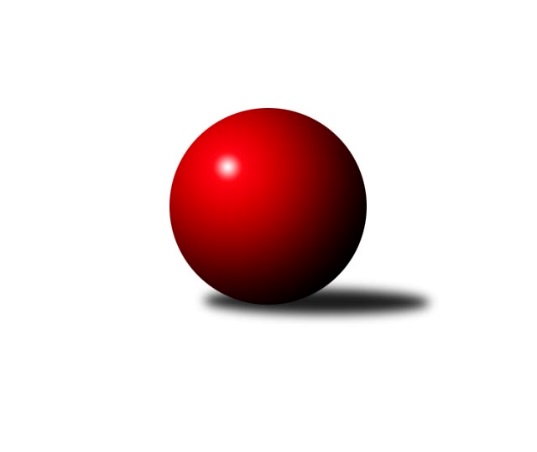 Č.17Ročník 2018/2019	5.6.2024 2. KLZ B 2018/2019Statistika 17. kolaTabulka družstev:		družstvo	záp	výh	rem	proh	skore	sety	průměr	body	plné	dorážka	chyby	1.	TJ Valašské Meziříčí	16	14	0	2	93.5 : 34.5 	(241.0 : 143.0)	3228	28	2182	1047	30.5	2.	KK Vyškov	15	12	0	3	77.0 : 43.0 	(198.5 : 161.5)	3224	24	2181	1043	37.9	3.	KK Slovan Rosice B	15	11	0	4	77.0 : 43.0 	(198.0 : 162.0)	3160	22	2145	1016	36.7	4.	TJ Sokol Luhačovice	15	7	2	6	63.0 : 57.0 	(182.5 : 177.5)	3083	16	2112	971	40.5	5.	HKK Olomouc	15	8	0	7	61.5 : 58.5 	(180.0 : 180.0)	3150	16	2141	1009	40.4	6.	TJ Sokol Husovice	16	8	0	8	64.0 : 64.0 	(186.5 : 197.5)	2992	16	2068	924	56.8	7.	SK Baník Ratiškovice	15	5	2	8	55.0 : 65.0 	(175.0 : 185.0)	3104	12	2102	1002	42.5	8.	KK Mor.Slávia Brno	15	5	1	9	52.0 : 68.0 	(171.5 : 188.5)	3099	11	2125	974	43.5	9.	KK Blansko B	16	4	2	10	49.0 : 79.0 	(173.0 : 211.0)	3095	10	2134	961	46.2	10.	KK Šumperk	16	3	2	11	48.0 : 80.0 	(177.5 : 206.5)	3026	8	2102	924	50.5	11.	TJ Jiskra Otrokovice	16	3	1	12	40.0 : 88.0 	(156.5 : 227.5)	3007	7	2074	933	55Tabulka doma:		družstvo	záp	výh	rem	proh	skore	sety	průměr	body	maximum	minimum	1.	KK Slovan Rosice B	7	6	0	1	37.0 : 19.0 	(100.5 : 67.5)	3166	12	3221	3120	2.	KK Vyškov	7	6	0	1	37.0 : 19.0 	(91.0 : 77.0)	3146	12	3226	3083	3.	TJ Valašské Meziříčí	8	6	0	2	43.0 : 21.0 	(119.0 : 73.0)	3319	12	3418	3204	4.	SK Baník Ratiškovice	8	5	0	3	36.0 : 28.0 	(101.5 : 90.5)	3136	10	3249	2989	5.	TJ Sokol Husovice	8	5	0	3	35.0 : 29.0 	(99.0 : 93.0)	2992	10	3145	2860	6.	KK Mor.Slávia Brno	8	4	1	3	32.0 : 32.0 	(92.0 : 100.0)	3075	9	3197	2916	7.	TJ Sokol Luhačovice	8	3	2	3	33.0 : 31.0 	(97.0 : 95.0)	3146	8	3200	3103	8.	TJ Jiskra Otrokovice	8	3	1	4	25.0 : 39.0 	(83.5 : 108.5)	3099	7	3186	3019	9.	HKK Olomouc	7	3	0	4	27.5 : 28.5 	(90.0 : 78.0)	3151	6	3281	3087	10.	KK Šumperk	8	3	0	5	29.0 : 35.0 	(89.5 : 102.5)	2968	6	3067	2893	11.	KK Blansko B	8	1	1	6	21.0 : 43.0 	(80.5 : 111.5)	3114	3	3225	3020Tabulka venku:		družstvo	záp	výh	rem	proh	skore	sety	průměr	body	maximum	minimum	1.	TJ Valašské Meziříčí	8	8	0	0	50.5 : 13.5 	(122.0 : 70.0)	3217	16	3349	3039	2.	KK Vyškov	8	6	0	2	40.0 : 24.0 	(107.5 : 84.5)	3234	12	3360	3137	3.	KK Slovan Rosice B	8	5	0	3	40.0 : 24.0 	(97.5 : 94.5)	3160	10	3292	3035	4.	HKK Olomouc	8	5	0	3	34.0 : 30.0 	(90.0 : 102.0)	3150	10	3288	3039	5.	TJ Sokol Luhačovice	7	4	0	3	30.0 : 26.0 	(85.5 : 82.5)	3074	8	3205	2958	6.	KK Blansko B	8	3	1	4	28.0 : 36.0 	(92.5 : 99.5)	3093	7	3222	3006	7.	TJ Sokol Husovice	8	3	0	5	29.0 : 35.0 	(87.5 : 104.5)	2992	6	3141	2611	8.	KK Mor.Slávia Brno	7	1	0	6	20.0 : 36.0 	(79.5 : 88.5)	3102	2	3211	2830	9.	SK Baník Ratiškovice	7	0	2	5	19.0 : 37.0 	(73.5 : 94.5)	3099	2	3234	2933	10.	KK Šumperk	8	0	2	6	19.0 : 45.0 	(88.0 : 104.0)	3033	2	3270	2802	11.	TJ Jiskra Otrokovice	8	0	0	8	15.0 : 49.0 	(73.0 : 119.0)	2996	0	3114	2894Tabulka podzimní části:		družstvo	záp	výh	rem	proh	skore	sety	průměr	body	doma	venku	1.	TJ Valašské Meziříčí	10	9	0	1	57.5 : 22.5 	(148.5 : 91.5)	3205	18 	4 	0 	1 	5 	0 	0	2.	KK Slovan Rosice B	10	8	0	2	54.0 : 26.0 	(132.0 : 108.0)	3169	16 	5 	0 	0 	3 	0 	2	3.	KK Vyškov	10	7	0	3	48.0 : 32.0 	(122.0 : 118.0)	3226	14 	4 	0 	1 	3 	0 	2	4.	TJ Sokol Husovice	10	6	0	4	43.0 : 37.0 	(122.0 : 118.0)	3058	12 	4 	0 	1 	2 	0 	3	5.	HKK Olomouc	10	5	0	5	40.5 : 39.5 	(118.5 : 121.5)	3140	10 	2 	0 	3 	3 	0 	2	6.	TJ Sokol Luhačovice	10	4	1	5	39.0 : 41.0 	(117.0 : 123.0)	3088	9 	2 	1 	2 	2 	0 	3	7.	KK Šumperk	10	3	2	5	35.0 : 45.0 	(115.5 : 124.5)	2981	8 	3 	0 	2 	0 	2 	3	8.	SK Baník Ratiškovice	10	3	1	6	35.0 : 45.0 	(117.0 : 123.0)	3116	7 	3 	0 	2 	0 	1 	4	9.	KK Mor.Slávia Brno	10	3	1	6	34.0 : 46.0 	(117.5 : 122.5)	3093	7 	2 	1 	2 	1 	0 	4	10.	TJ Jiskra Otrokovice	10	2	1	7	28.0 : 52.0 	(106.0 : 134.0)	3028	5 	2 	1 	2 	0 	0 	5	11.	KK Blansko B	10	1	2	7	26.0 : 54.0 	(104.0 : 136.0)	3092	4 	0 	1 	4 	1 	1 	3Tabulka jarní části:		družstvo	záp	výh	rem	proh	skore	sety	průměr	body	doma	venku	1.	KK Vyškov	5	5	0	0	29.0 : 11.0 	(76.5 : 43.5)	3203	10 	2 	0 	0 	3 	0 	0 	2.	TJ Valašské Meziříčí	6	5	0	1	36.0 : 12.0 	(92.5 : 51.5)	3288	10 	2 	0 	1 	3 	0 	0 	3.	TJ Sokol Luhačovice	5	3	1	1	24.0 : 16.0 	(65.5 : 54.5)	3090	7 	1 	1 	1 	2 	0 	0 	4.	KK Slovan Rosice B	5	3	0	2	23.0 : 17.0 	(66.0 : 54.0)	3150	6 	1 	0 	1 	2 	0 	1 	5.	HKK Olomouc	5	3	0	2	21.0 : 19.0 	(61.5 : 58.5)	3159	6 	1 	0 	1 	2 	0 	1 	6.	KK Blansko B	6	3	0	3	23.0 : 25.0 	(69.0 : 75.0)	3108	6 	1 	0 	2 	2 	0 	1 	7.	SK Baník Ratiškovice	5	2	1	2	20.0 : 20.0 	(58.0 : 62.0)	3083	5 	2 	0 	1 	0 	1 	1 	8.	KK Mor.Slávia Brno	5	2	0	3	18.0 : 22.0 	(54.0 : 66.0)	3103	4 	2 	0 	1 	0 	0 	2 	9.	TJ Sokol Husovice	6	2	0	4	21.0 : 27.0 	(64.5 : 79.5)	2890	4 	1 	0 	2 	1 	0 	2 	10.	TJ Jiskra Otrokovice	6	1	0	5	12.0 : 36.0 	(50.5 : 93.5)	2993	2 	1 	0 	2 	0 	0 	3 	11.	KK Šumperk	6	0	0	6	13.0 : 35.0 	(62.0 : 82.0)	3079	0 	0 	0 	3 	0 	0 	3 Zisk bodů pro družstvo:		jméno hráče	družstvo	body	zápasy	v %	dílčí body	sety	v %	1.	Šárka Nováková 	TJ Sokol Luhačovice 	13	/	14	(93%)	44	/	56	(79%)	2.	Ivana Marančáková 	TJ Valašské Meziříčí 	13	/	16	(81%)	44.5	/	64	(70%)	3.	Lucie Kelpenčevová 	TJ Sokol Husovice 	13	/	16	(81%)	39.5	/	64	(62%)	4.	Lenka Hrdinová 	KK Vyškov 	12	/	15	(80%)	37	/	60	(62%)	5.	Růžena Smrčková 	KK Šumperk 	12	/	15	(80%)	35	/	60	(58%)	6.	Lenka Pouchlá 	HKK Olomouc 	11.5	/	13	(88%)	32.5	/	52	(63%)	7.	Silvie Vaňková 	HKK Olomouc 	11	/	14	(79%)	34	/	56	(61%)	8.	Kristýna Štreitová 	TJ Valašské Meziříčí 	11	/	15	(73%)	37	/	60	(62%)	9.	Pavla Fialová 	KK Vyškov 	11	/	15	(73%)	36.5	/	60	(61%)	10.	Hana Beranová 	SK Baník Ratiškovice 	11	/	15	(73%)	35.5	/	60	(59%)	11.	Romana Sedlářová 	KK Mor.Slávia Brno 	11	/	15	(73%)	35.5	/	60	(59%)	12.	Dana Uhříková 	TJ Valašské Meziříčí 	10.5	/	12	(88%)	29.5	/	48	(61%)	13.	Anna Štraufová 	KK Slovan Rosice B 	10	/	13	(77%)	34	/	52	(65%)	14.	Klára Tobolová 	TJ Valašské Meziříčí 	10	/	14	(71%)	40	/	56	(71%)	15.	Jana Vejmolová 	KK Vyškov 	10	/	15	(67%)	37	/	60	(62%)	16.	Blanka Sedláková 	TJ Sokol Husovice 	10	/	16	(63%)	35.5	/	64	(55%)	17.	Aneta Ondovčáková 	KK Slovan Rosice B 	9	/	11	(82%)	28.5	/	44	(65%)	18.	Eliška Petrů 	KK Blansko B 	9	/	12	(75%)	30	/	48	(63%)	19.	Pavlína Březinová 	KK Mor.Slávia Brno 	9	/	13	(69%)	30	/	52	(58%)	20.	Šárka Palková 	KK Slovan Rosice B 	9	/	13	(69%)	29.5	/	52	(57%)	21.	Kateřina Fryštácká 	TJ Jiskra Otrokovice 	9	/	15	(60%)	37	/	60	(62%)	22.	Ludmila Mederová 	KK Šumperk 	9	/	16	(56%)	32.5	/	64	(51%)	23.	Kamila Veselá 	KK Slovan Rosice B 	8	/	8	(100%)	21.5	/	32	(67%)	24.	Hana Krajíčková 	TJ Sokol Luhačovice 	8	/	14	(57%)	34	/	56	(61%)	25.	Martina Šupálková 	SK Baník Ratiškovice 	8	/	14	(57%)	31	/	56	(55%)	26.	Monika Niklová 	SK Baník Ratiškovice 	8	/	15	(53%)	33	/	60	(55%)	27.	Hana Malíšková 	HKK Olomouc 	8	/	15	(53%)	32.5	/	60	(54%)	28.	Markéta Gabrhelová 	TJ Sokol Husovice 	8	/	15	(53%)	30.5	/	60	(51%)	29.	Simona Koreňová 	KK Vyškov 	7	/	10	(70%)	23	/	40	(58%)	30.	Michaela Bagári 	TJ Valašské Meziříčí 	7	/	12	(58%)	29	/	48	(60%)	31.	Eva Dosedlová 	KK Slovan Rosice B 	7	/	13	(54%)	31	/	52	(60%)	32.	Ludmila Pančochová 	TJ Sokol Luhačovice 	7	/	13	(54%)	27.5	/	52	(53%)	33.	Kateřina Bajerová 	HKK Olomouc 	7	/	15	(47%)	26	/	60	(43%)	34.	Ivana Hrouzová 	KK Blansko B 	7	/	16	(44%)	33	/	64	(52%)	35.	Katrin Valuchová 	TJ Sokol Husovice 	7	/	16	(44%)	32	/	64	(50%)	36.	Markéta Nepejchalová 	TJ Sokol Husovice 	6	/	10	(60%)	21	/	40	(53%)	37.	Petra Dosedlová 	KK Slovan Rosice B 	6	/	12	(50%)	24	/	48	(50%)	38.	Lenka Menšíková 	TJ Sokol Luhačovice 	6	/	12	(50%)	23.5	/	48	(49%)	39.	Renata Mikulcová st.	TJ Jiskra Otrokovice 	6	/	12	(50%)	23	/	48	(48%)	40.	Jaroslava Havranová 	HKK Olomouc 	6	/	14	(43%)	28	/	56	(50%)	41.	Helena Daňková 	KK Blansko B 	6	/	14	(43%)	26.5	/	56	(47%)	42.	Naděžda Musilová 	KK Blansko B 	6	/	16	(38%)	33	/	64	(52%)	43.	Tereza Divílková 	TJ Jiskra Otrokovice 	5	/	6	(83%)	17.5	/	24	(73%)	44.	Jana Navláčilová 	TJ Valašské Meziříčí 	5	/	8	(63%)	19.5	/	32	(61%)	45.	Eliška Fialová 	SK Baník Ratiškovice 	5	/	9	(56%)	18	/	36	(50%)	46.	Andrea Katriňáková 	TJ Sokol Luhačovice 	5	/	9	(56%)	16.5	/	36	(46%)	47.	Hana Jáňová 	KK Šumperk 	5	/	10	(50%)	22	/	40	(55%)	48.	Monika Anderová 	KK Vyškov 	5	/	10	(50%)	19.5	/	40	(49%)	49.	Pavla Čípová 	TJ Valašské Meziříčí 	5	/	12	(42%)	23.5	/	48	(49%)	50.	Veronika Semmler 	KK Mor.Slávia Brno 	4	/	5	(80%)	13	/	20	(65%)	51.	Ilona Olšáková 	KK Mor.Slávia Brno 	4	/	7	(57%)	14.5	/	28	(52%)	52.	Hana Stehlíková 	TJ Jiskra Otrokovice 	4	/	9	(44%)	18	/	36	(50%)	53.	Jana Macková 	SK Baník Ratiškovice 	4	/	10	(40%)	18	/	40	(45%)	54.	Eva Putnová 	KK Slovan Rosice B 	4	/	10	(40%)	15.5	/	40	(39%)	55.	Tereza Vidlářová 	KK Vyškov 	4	/	11	(36%)	21.5	/	44	(49%)	56.	Michaela Kouřilová 	KK Vyškov 	4	/	13	(31%)	23	/	52	(44%)	57.	Hana Jonášková 	TJ Jiskra Otrokovice 	4	/	13	(31%)	18.5	/	52	(36%)	58.	Dana Tomančáková 	SK Baník Ratiškovice 	4	/	14	(29%)	21	/	56	(38%)	59.	Lucie Šťastná 	TJ Valašské Meziříčí 	3	/	3	(100%)	11	/	12	(92%)	60.	Radka Šindelářová 	KK Mor.Slávia Brno 	3	/	7	(43%)	14	/	28	(50%)	61.	Hana Konečná 	TJ Sokol Luhačovice 	3	/	7	(43%)	13	/	28	(46%)	62.	Monika Jedličková 	KK Mor.Slávia Brno 	3	/	8	(38%)	17.5	/	32	(55%)	63.	Kateřina Zapletalová 	KK Šumperk 	3	/	9	(33%)	15	/	36	(42%)	64.	Kristýna Košuličová 	SK Baník Ratiškovice 	3	/	9	(33%)	15	/	36	(42%)	65.	Natálie Součková 	KK Blansko B 	3	/	11	(27%)	15	/	44	(34%)	66.	Eliška Hrančíková 	TJ Jiskra Otrokovice 	3	/	12	(25%)	18	/	48	(38%)	67.	Dana Musilová 	KK Blansko B 	3	/	13	(23%)	13.5	/	52	(26%)	68.	Adéla Příhodová 	KK Šumperk 	3	/	14	(21%)	20	/	56	(36%)	69.	Tereza Trávníčková 	TJ Sokol Husovice 	3	/	14	(21%)	18	/	56	(32%)	70.	Soňa Ženčáková 	KK Šumperk 	3	/	15	(20%)	22.5	/	60	(38%)	71.	Kateřina Petková 	KK Šumperk 	2	/	2	(100%)	6.5	/	8	(81%)	72.	Barbora Divílková ml.	TJ Jiskra Otrokovice 	2	/	2	(100%)	6	/	8	(75%)	73.	Romana Valová 	KK Šumperk 	2	/	3	(67%)	7.5	/	12	(63%)	74.	Radka Rosendorfová 	TJ Sokol Husovice 	2	/	3	(67%)	6	/	12	(50%)	75.	Laura Neová 	KK Blansko B 	2	/	4	(50%)	6	/	16	(38%)	76.	Marie Chmelíková 	HKK Olomouc 	2	/	6	(33%)	14	/	24	(58%)	77.	Lenka Kričinská 	KK Mor.Slávia Brno 	2	/	13	(15%)	19	/	52	(37%)	78.	Marika Celbrová 	KK Mor.Slávia Brno 	2	/	14	(14%)	16.5	/	56	(29%)	79.	Marie Olejníková 	TJ Valašské Meziříčí 	1	/	1	(100%)	3	/	4	(75%)	80.	Eliška Kubáčková 	TJ Sokol Husovice 	1	/	1	(100%)	3	/	4	(75%)	81.	Žaneta Pávková 	KK Slovan Rosice B 	1	/	1	(100%)	2	/	4	(50%)	82.	Martina Hájková 	KK Mor.Slávia Brno 	1	/	3	(33%)	5	/	12	(42%)	83.	Lenka Indrová 	KK Mor.Slávia Brno 	1	/	3	(33%)	4	/	12	(33%)	84.	Michaela Bauerová 	KK Šumperk 	1	/	3	(33%)	4	/	12	(33%)	85.	Monika Hubíková 	TJ Sokol Luhačovice 	1	/	4	(25%)	5.5	/	16	(34%)	86.	Tereza Kalavská 	KK Slovan Rosice B 	1	/	5	(20%)	6	/	20	(30%)	87.	Helena Konečná 	TJ Sokol Luhačovice 	1	/	6	(17%)	6.5	/	24	(27%)	88.	Jana Dvořáková 	TJ Jiskra Otrokovice 	1	/	7	(14%)	7	/	28	(25%)	89.	Zita Řehůřková 	KK Blansko B 	1	/	8	(13%)	10.5	/	32	(33%)	90.	Eliška Novotná 	TJ Jiskra Otrokovice 	0	/	1	(0%)	2	/	4	(50%)	91.	Ivana Pešková 	KK Mor.Slávia Brno 	0	/	1	(0%)	2	/	4	(50%)	92.	Jana Mačudová 	SK Baník Ratiškovice 	0	/	1	(0%)	1.5	/	4	(38%)	93.	Markéta Vetchá 	TJ Sokol Husovice 	0	/	1	(0%)	1	/	4	(25%)	94.	Marie Říhová 	HKK Olomouc 	0	/	1	(0%)	1	/	4	(25%)	95.	Barbora Divílková st.	TJ Jiskra Otrokovice 	0	/	1	(0%)	1	/	4	(25%)	96.	Lucie Trávníčková 	KK Vyškov 	0	/	1	(0%)	1	/	4	(25%)	97.	Jarmila Bábíčková 	SK Baník Ratiškovice 	0	/	1	(0%)	1	/	4	(25%)	98.	Marta Beranová 	SK Baník Ratiškovice 	0	/	1	(0%)	0	/	4	(0%)	99.	Vendula Veselá 	KK Šumperk 	0	/	2	(0%)	3	/	8	(38%)	100.	Markéta Vlčková 	TJ Valašské Meziříčí 	0	/	2	(0%)	3	/	8	(38%)	101.	Alena Kopecká 	HKK Olomouc 	0	/	3	(0%)	2	/	12	(17%)	102.	Lucie Válková 	TJ Jiskra Otrokovice 	0	/	3	(0%)	0	/	12	(0%)	103.	Milena Minksová 	TJ Sokol Husovice 	0	/	3	(0%)	0	/	12	(0%)	104.	Renáta Mikulcová ml.	TJ Jiskra Otrokovice 	0	/	5	(0%)	3	/	20	(15%)	105.	Zdenka Svobodová 	TJ Sokol Luhačovice 	0	/	6	(0%)	4.5	/	24	(19%)	106.	Marcela Příhodová 	KK Šumperk 	0	/	7	(0%)	9.5	/	28	(34%)	107.	Jitka Bětíková 	TJ Jiskra Otrokovice 	0	/	7	(0%)	4.5	/	28	(16%)	108.	Šárka Tögelová 	HKK Olomouc 	0	/	9	(0%)	10	/	36	(28%)Průměry na kuželnách:		kuželna	průměr	plné	dorážka	chyby	výkon na hráče	1.	TJ Valašské Meziříčí, 1-4	3257	2203	1054	37.3	(542.9)	2.	KK Blansko, 1-6	3142	2153	989	42.7	(523.8)	3.	TJ Sokol Luhačovice, 1-4	3135	2129	1006	37.3	(522.6)	4.	HKK Olomouc, 1-8	3135	2136	998	41.6	(522.6)	5.	Ratíškovice, 1-4	3133	2132	1000	40.7	(522.3)	6.	KK Slovan Rosice, 1-4	3127	2137	989	41.0	(521.3)	7.	Otrokovice, 1-4	3126	2140	986	47.8	(521.1)	8.	KK Vyškov, 1-4	3116	2140	976	44.9	(519.4)	9.	KK MS Brno, 1-4	3085	2113	972	42.6	(514.3)	10.	TJ Sokol Husovice, 1-4	2997	2081	916	58.4	(499.6)	11.	KK Šumperk, 1-4	2972	2053	919	47.1	(495.4)Nejlepší výkony na kuželnách:TJ Valašské Meziříčí, 1-4TJ Valašské Meziříčí	3418	5. kolo	Lucie Šťastná 	TJ Valašské Meziříčí	604	11. koloTJ Valašské Meziříčí	3386	14. kolo	Klára Tobolová 	TJ Valašské Meziříčí	604	1. koloTJ Valašské Meziříčí	3340	16. kolo	Pavla Čípová 	TJ Valašské Meziříčí	604	16. koloTJ Valašské Meziříčí	3319	1. kolo	Silvie Vaňková 	HKK Olomouc	601	12. koloTJ Valašské Meziříčí	3317	11. kolo	Dana Uhříková 	TJ Valašské Meziříčí	593	5. koloTJ Valašské Meziříčí	3291	7. kolo	Ivana Marančáková 	TJ Valašské Meziříčí	591	5. koloHKK Olomouc	3288	12. kolo	Michaela Bagári 	TJ Valašské Meziříčí	590	14. koloTJ Valašské Meziříčí	3277	12. kolo	Hana Stehlíková 	TJ Jiskra Otrokovice	588	14. koloKK Šumperk	3270	16. kolo	Dana Uhříková 	TJ Valašské Meziříčí	587	7. koloKK Vyškov	3251	11. kolo	Ivana Marančáková 	TJ Valašské Meziříčí	585	12. koloKK Blansko, 1-6TJ Valašské Meziříčí	3349	15. kolo	Silvie Vaňková 	HKK Olomouc	603	17. koloKK Vyškov	3281	4. kolo	Helena Daňková 	KK Blansko B	603	13. koloKK Slovan Rosice B	3279	6. kolo	Jana Vejmolová 	KK Vyškov	593	4. koloKK Blansko B	3225	13. kolo	Ivana Hrouzová 	KK Blansko B	589	4. koloHKK Olomouc	3162	17. kolo	Jana Navláčilová 	TJ Valašské Meziříčí	575	15. koloTJ Sokol Luhačovice	3140	10. kolo	Eliška Petrů 	KK Blansko B	572	6. koloKK Blansko B	3140	6. kolo	Ivana Marančáková 	TJ Valašské Meziříčí	571	15. koloKK Blansko B	3137	15. kolo	Naděžda Musilová 	KK Blansko B	568	17. koloKK Mor.Slávia Brno	3125	13. kolo	Růžena Smrčková 	KK Šumperk	566	9. koloKK Blansko B	3123	10. kolo	Kristýna Štreitová 	TJ Valašské Meziříčí	564	15. koloTJ Sokol Luhačovice, 1-4HKK Olomouc	3243	8. kolo	Šárka Nováková 	TJ Sokol Luhačovice	574	12. koloTJ Valašské Meziříčí	3214	6. kolo	Helena Daňková 	KK Blansko B	569	12. koloTJ Sokol Luhačovice	3200	8. kolo	Ludmila Pančochová 	TJ Sokol Luhačovice	568	8. koloTJ Sokol Luhačovice	3189	6. kolo	Šárka Nováková 	TJ Sokol Luhačovice	567	6. koloTJ Sokol Luhačovice	3166	11. kolo	Marie Chmelíková 	HKK Olomouc	565	8. koloKK Blansko B	3142	12. kolo	Ivana Marančáková 	TJ Valašské Meziříčí	563	6. koloTJ Sokol Luhačovice	3132	12. kolo	Šárka Nováková 	TJ Sokol Luhačovice	563	14. koloTJ Sokol Luhačovice	3130	4. kolo	Šárka Nováková 	TJ Sokol Luhačovice	562	17. koloTJ Sokol Luhačovice	3128	14. kolo	Klára Tobolová 	TJ Valašské Meziříčí	561	6. koloTJ Sokol Luhačovice	3122	17. kolo	Šárka Nováková 	TJ Sokol Luhačovice	557	4. koloHKK Olomouc, 1-8HKK Olomouc	3281	7. kolo	Silvie Vaňková 	HKK Olomouc	637	7. koloTJ Valašské Meziříčí	3248	10. kolo	Silvie Vaňková 	HKK Olomouc	613	5. koloHKK Olomouc	3231	5. kolo	Monika Jedličková 	KK Mor.Slávia Brno	593	9. koloKK Mor.Slávia Brno	3211	9. kolo	Ivana Marančáková 	TJ Valašské Meziříčí	583	10. koloSK Baník Ratiškovice	3148	7. kolo	Lenka Pouchlá 	HKK Olomouc	568	7. koloKK Vyškov	3142	13. kolo	Lenka Pouchlá 	HKK Olomouc	566	13. koloHKK Olomouc	3127	10. kolo	Silvie Vaňková 	HKK Olomouc	564	3. koloHKK Olomouc	3121	13. kolo	Dana Uhříková 	TJ Valašské Meziříčí	563	10. koloKK Slovan Rosice B	3119	3. kolo	Lenka Pouchlá 	HKK Olomouc	563	10. koloHKK Olomouc	3105	16. kolo	Silvie Vaňková 	HKK Olomouc	562	16. koloRatíškovice, 1-4KK Vyškov	3291	6. kolo	Lucie Kelpenčevová 	TJ Sokol Husovice	589	4. koloSK Baník Ratiškovice	3249	4. kolo	Michaela Kouřilová 	KK Vyškov	586	6. koloTJ Valašské Meziříčí	3211	17. kolo	Šárka Nováková 	TJ Sokol Luhačovice	582	2. koloSK Baník Ratiškovice	3205	6. kolo	Dana Tomančáková 	SK Baník Ratiškovice	581	6. koloSK Baník Ratiškovice	3181	15. kolo	Pavla Čípová 	TJ Valašské Meziříčí	573	17. koloKK Slovan Rosice B	3161	8. kolo	Ivana Marančáková 	TJ Valašské Meziříčí	569	17. koloSK Baník Ratiškovice	3158	2. kolo	Monika Niklová 	SK Baník Ratiškovice	569	6. koloTJ Sokol Husovice	3141	4. kolo	Hana Beranová 	SK Baník Ratiškovice	564	2. koloSK Baník Ratiškovice	3120	11. kolo	Hana Beranová 	SK Baník Ratiškovice	564	15. koloKK Mor.Slávia Brno	3110	15. kolo	Romana Sedlářová 	KK Mor.Slávia Brno	564	15. koloKK Slovan Rosice, 1-4TJ Valašské Meziříčí	3256	13. kolo	Klára Tobolová 	TJ Valašské Meziříčí	598	13. koloKK Slovan Rosice B	3221	15. kolo	Aneta Ondovčáková 	KK Slovan Rosice B	591	2. koloKK Slovan Rosice B	3194	7. kolo	Anna Štraufová 	KK Slovan Rosice B	591	9. koloKK Slovan Rosice B	3193	9. kolo	Anna Štraufová 	KK Slovan Rosice B	570	15. koloKK Slovan Rosice B	3164	2. kolo	Tereza Divílková 	TJ Jiskra Otrokovice	568	5. koloKK Slovan Rosice B	3144	5. kolo	Lenka Pouchlá 	HKK Olomouc	567	15. koloKK Vyškov	3137	2. kolo	Eva Dosedlová 	KK Slovan Rosice B	565	15. koloKK Slovan Rosice B	3129	13. kolo	Lucie Kelpenčevová 	TJ Sokol Husovice	564	10. koloKK Slovan Rosice B	3120	10. kolo	Šárka Palková 	KK Slovan Rosice B	562	13. koloHKK Olomouc	3074	15. kolo	Michaela Bagári 	TJ Valašské Meziříčí	560	13. koloOtrokovice, 1-4KK Vyškov	3360	15. kolo	Petra Dosedlová 	KK Slovan Rosice B	599	17. koloKK Slovan Rosice B	3292	17. kolo	Anna Štraufová 	KK Slovan Rosice B	595	17. koloTJ Valašské Meziříčí	3266	2. kolo	Lenka Hrdinová 	KK Vyškov	586	15. koloHKK Olomouc	3251	4. kolo	Silvie Vaňková 	HKK Olomouc	583	4. koloSK Baník Ratiškovice	3204	9. kolo	Jana Vejmolová 	KK Vyškov	580	15. koloTJ Jiskra Otrokovice	3186	10. kolo	Dana Uhříková 	TJ Valašské Meziříčí	577	2. koloKK Mor.Slávia Brno	3177	10. kolo	Tereza Divílková 	TJ Jiskra Otrokovice	576	4. koloTJ Jiskra Otrokovice	3164	2. kolo	Tereza Divílková 	TJ Jiskra Otrokovice	575	7. koloTJ Jiskra Otrokovice	3151	7. kolo	Pavlína Březinová 	KK Mor.Slávia Brno	574	10. koloTJ Jiskra Otrokovice	3121	9. kolo	Hana Beranová 	SK Baník Ratiškovice	573	9. koloKK Vyškov, 1-4KK Vyškov	3226	1. kolo	Jana Vejmolová 	KK Vyškov	586	5. koloKK Vyškov	3221	14. kolo	Hana Krajíčková 	TJ Sokol Luhačovice	573	7. koloTJ Sokol Luhačovice	3205	7. kolo	Lenka Hrdinová 	KK Vyškov	571	7. koloKK Vyškov	3135	5. kolo	Lenka Hrdinová 	KK Vyškov	570	14. koloKK Vyškov	3134	3. kolo	Michaela Kouřilová 	KK Vyškov	566	3. koloKK Vyškov	3127	9. kolo	Pavla Fialová 	KK Vyškov	565	9. koloTJ Jiskra Otrokovice	3114	3. kolo	Jana Vejmolová 	KK Vyškov	560	16. koloKK Slovan Rosice B	3099	14. kolo	Lenka Hrdinová 	KK Vyškov	558	1. koloKK Vyškov	3093	7. kolo	Lenka Hrdinová 	KK Vyškov	556	9. koloKK Vyškov	3083	16. kolo	Tereza Divílková 	TJ Jiskra Otrokovice	555	3. koloKK MS Brno, 1-4KK Vyškov	3251	8. kolo	Lenka Hrdinová 	KK Vyškov	589	8. koloKK Mor.Slávia Brno	3197	14. kolo	Kamila Veselá 	KK Slovan Rosice B	580	11. koloKK Mor.Slávia Brno	3197	8. kolo	Romana Sedlářová 	KK Mor.Slávia Brno	572	1. koloTJ Sokol Luhačovice	3169	16. kolo	Šárka Nováková 	TJ Sokol Luhačovice	570	16. koloKK Mor.Slávia Brno	3124	1. kolo	Romana Sedlářová 	KK Mor.Slávia Brno	569	6. koloKK Mor.Slávia Brno	3105	11. kolo	Lenka Kričinská 	KK Mor.Slávia Brno	567	11. koloKK Slovan Rosice B	3102	11. kolo	Hana Stehlíková 	TJ Jiskra Otrokovice	566	12. koloKK Blansko B	3089	1. kolo	Pavlína Březinová 	KK Mor.Slávia Brno	564	6. koloKK Mor.Slávia Brno	3069	12. kolo	Lucie Kelpenčevová 	TJ Sokol Husovice	562	6. koloTJ Sokol Husovice	3055	6. kolo	Veronika Semmler 	KK Mor.Slávia Brno	557	1. koloTJ Sokol Husovice, 1-4TJ Valašské Meziříčí	3153	8. kolo	Lucie Kelpenčevová 	TJ Sokol Husovice	577	8. koloTJ Sokol Husovice	3145	11. kolo	Klára Tobolová 	TJ Valašské Meziříčí	571	8. koloKK Blansko B	3072	14. kolo	Ivana Marančáková 	TJ Valašské Meziříčí	564	8. koloHKK Olomouc	3064	11. kolo	Lucie Kelpenčevová 	TJ Sokol Husovice	560	16. koloTJ Sokol Husovice	3049	1. kolo	Eliška Petrů 	KK Blansko B	558	14. koloTJ Sokol Husovice	3044	16. kolo	Markéta Nepejchalová 	TJ Sokol Husovice	552	1. koloSK Baník Ratiškovice	3041	16. kolo	Helena Daňková 	KK Blansko B	550	14. koloKK Slovan Rosice B	3035	12. kolo	Monika Niklová 	SK Baník Ratiškovice	549	16. koloTJ Sokol Husovice	2992	5. kolo	Lucie Kelpenčevová 	TJ Sokol Husovice	546	1. koloTJ Sokol Husovice	2987	3. kolo	Dana Tomančáková 	SK Baník Ratiškovice	543	16. koloKK Šumperk, 1-4KK Vyškov	3158	17. kolo	Růžena Smrčková 	KK Šumperk	565	17. koloKK Šumperk	3067	10. kolo	Michaela Kouřilová 	KK Vyškov	554	17. koloKK Šumperk	3057	8. kolo	Monika Anderová 	KK Vyškov	552	17. koloHKK Olomouc	3039	6. kolo	Jaroslava Havranová 	HKK Olomouc	536	6. koloTJ Valašské Meziříčí	3039	4. kolo	Lenka Pouchlá 	HKK Olomouc	534	6. koloKK Šumperk	3017	17. kolo	Růžena Smrčková 	KK Šumperk	531	6. koloKK Šumperk	2984	15. kolo	Jana Vejmolová 	KK Vyškov	530	17. koloTJ Sokol Luhačovice	2974	13. kolo	Kateřina Bajerová 	HKK Olomouc	526	6. koloTJ Sokol Husovice	2935	15. kolo	Markéta Gabrhelová 	TJ Sokol Husovice	526	15. koloSK Baník Ratiškovice	2933	10. kolo	Růžena Smrčková 	KK Šumperk	525	10. koloČetnost výsledků:	7.0 : 1.0	8x	6.0 : 2.0	23x	5.0 : 3.0	14x	4.0 : 4.0	5x	3.0 : 5.0	14x	2.5 : 5.5	1x	2.0 : 6.0	8x	1.0 : 7.0	11x	0.0 : 8.0	1x